Lesson 11: Different Ways to Subtract Let’s subtract fractions and mixed numbers.Warm-up: Number Talk: Mixed Number Addition and SubtractionFind the value of each expression mentally.11.1: Challenging DifferencesCircle all of the expressions that are equivalent to . Explain or show your reasoning.Find the value of each expression. Explain or show your reasoning.11.2: Find the DifferenceFind the value of each difference. Explain or show your reasoning.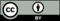 © CC BY 2021 Illustrative Mathematics®